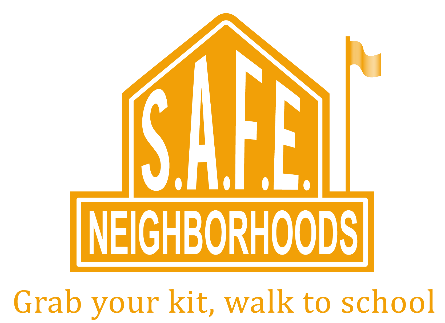 96-Hour Pet Emergency KitO le Afifi mo tulaga faafuasei mo le 96-Itula e tatau ona fuafua mo tagata taitoatasi ina ia fetaui ma manaoga o fagafao taitasi mo le fa aso. O le tele o aiga e faamoemoe e teu le afifi lea mo tulaga faafuasei mo a latou fagafao I se nofoaga se tasi e saogalemu ma faigofie ona maua pe a faafuasei ona tuua le fale . O mea taitasi e mafai ona teu  I ato fafa, ato e feaveai ai fagafao, poo pakete e 5-kalone.Tapena se Afifi (Create a Kit):Mea;ai ma Vai (Food & Water)Ipu o vai/mea’aiMea’ai mo Maile ma Pusi (ia lava mo le 4 aso)	-Apa mea’ai o mea’ai faasusu ma se tamai taga o mea’ai matutuVai (ia lava vai a laititi a o le 4 aso)Lolomi le faatulagaina o taimi e fafaga aiMea e Manaomia Vave I Tulaga Faafuasei (Emergency Needs)Ata o ManuFaamaumauga o siaki a FomaiFaamatalaga o I le Chip ID Maea taitai maileMaea taitai maile e sili atu le malosiKola o loo iai faamatalaga lata maiOfu mafanafanaMea taaloPalanikekePulumu/SeluPepa solo/taga pepa iila e mafai na lokaMea e feaveai ai maile /pusi)Tamai pusa e fai ai feau a le pusiTaga mo feau a le meaolaMea e taofi ai le gutu ona nei sui le amio a le fagafao ona o mea o loo tutupuFesoasoani Muamua (First Aid)O le Tusi o First AidVet wrap 2″ and 4″/trauma padLola o  fusi (2″, 4″, ma le 6″)Adhesive tapeMea e sei ai fulufulu/seleuluMea fua fiva/suauu mineraleVailaau faaaoga mo mea fufuluPauta o le sagaKulimi e faatoluina le malosio le vaituiVai e fufulu ai mataVailaau mo siamaFualaau poo vai e inu , 5-aso sapalaiVailaau e tape ai fleaMea oti atigi lima mo maile/pusiFai sau Fuafuaga (Make a Plan):Ia e iloa fale tali malo e talia oe ma lau fagafao I tulaga faafuasei.Ia valaau muamua iai pe afai ua e iloa ole a e tuua lou fale.Fesili iai pe afai e leai ni tuutuuga e mafai ona soloia I taimi o faafuasei.Iloa poo ai au uo,aiga,nofoaga e tuu ai meaola poo fomai e mafai ona vaaia meaola I tulaga faafuasei. Tapena se lisi o numera o telefoni.Ia aofia ai Iau fagafao I lau fuafuaga mo taimi e tuua ai lou fale I tulaga faafuasei ma lou aiga. O amioga a fagafao e mafai ona sui vave lava I taimi o tulaga faafuasei, ia e mataala I lo latou maloloina ma puipui mai latou mai mea e ono afaina ai ma mautinoa lo latou saogalemu ma isi tagata o loo I ou tafatafa. O isi mea e Mafaufau iai (Other Considerations):Ia mautinoa o fai tui puipuia o lau fagafao e oo mai I le aso nei ma e tatau ona fai uma kola o maile ma pusi ma faamau faalelei, ma o latou faamatalaga e tatau ona faaauau ona iai pea e oo mai I le aso nei O le tele o nofoaga e tuu ai fagafao e manaomia faamaoniaga o tui puipuia o meaola ina ia faaitiiti ai le pipisi o faamai.Ia e mataala I mea matuia e tutupu I le maualuaga o le isu ma le alofi vae poo tua o le vae, aemaise ai lava otaota salalau, vailaau ua masaa,fetilaisa ma isi mea manogi malolosi e foliga mai e le afaina ai tagata soifua.O le tele o nofoaga o le Koluse Mumu (Red Cross) latou te le taliaina fagafao ona o le popolega I le saogalemu o le soifua maloloina  ma isi tuutuuga. O meaola o loo faaaoga e tagata mo manaoga o le le atoatoa o le malosi o le tino ma le mafaufau o loo faataga I le nofoaga lea o le Koluse Mumu (Red cross).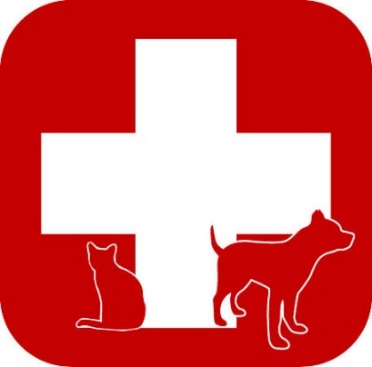 